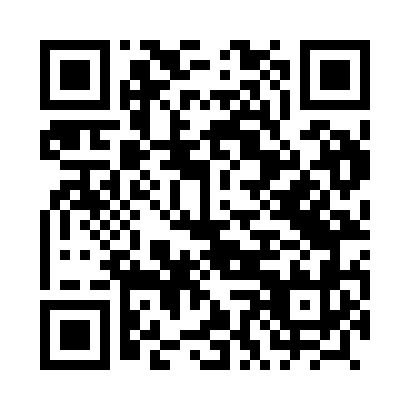 Prayer times for Chlastawa, PolandWed 1 May 2024 - Fri 31 May 2024High Latitude Method: Angle Based RulePrayer Calculation Method: Muslim World LeagueAsar Calculation Method: HanafiPrayer times provided by https://www.salahtimes.comDateDayFajrSunriseDhuhrAsrMaghribIsha1Wed2:505:2512:546:028:2310:472Thu2:465:2312:546:038:2510:503Fri2:425:2212:546:048:2610:534Sat2:405:2012:536:058:2810:575Sun2:395:1812:536:068:3010:596Mon2:395:1612:536:078:3111:007Tue2:385:1412:536:088:3311:018Wed2:375:1312:536:098:3511:019Thu2:365:1112:536:108:3611:0210Fri2:365:0912:536:118:3811:0311Sat2:355:0712:536:128:3911:0312Sun2:345:0612:536:138:4111:0413Mon2:345:0412:536:148:4311:0514Tue2:335:0312:536:158:4411:0515Wed2:325:0112:536:158:4611:0616Thu2:325:0012:536:168:4711:0717Fri2:314:5812:536:178:4911:0718Sat2:314:5712:536:188:5011:0819Sun2:304:5512:536:198:5211:0920Mon2:304:5412:536:208:5311:0921Tue2:294:5312:536:218:5511:1022Wed2:294:5112:536:228:5611:1123Thu2:284:5012:536:228:5711:1124Fri2:284:4912:546:238:5911:1225Sat2:274:4812:546:249:0011:1326Sun2:274:4712:546:259:0111:1327Mon2:274:4612:546:259:0311:1428Tue2:264:4512:546:269:0411:1529Wed2:264:4412:546:279:0511:1530Thu2:264:4312:546:289:0611:1631Fri2:264:4212:546:289:0811:16